Güvenlik Görevlisi hafta içi her gün saat 08.00'de göreve başlar ve 17.00’de görevi biter. Haftalık 45 saati  Çalışma süresini dolduracaktır.Güvenlik görevlisi mesai saatleri içerisinde asla görev yerinden ayrılmaz, görevini başkasına bırakmaz.Görev saatleri içinde; görünüşüne, kılık ve kıyafetine, üniformasına, ayakkabısına ve teçhizatına, gerekliözeni göstererek, okul ve görevinin itibarını zedeleyecek davranışlardan kaçınmalıdır.Güvenlik görevlisi, görevini, azami dikkat ve özen çerçevesinde yapacak, devamlı surette dikkatli vehazır olacaktır. Okuldaki   bütün yönetici, çalışan, veli, ziyaretçi  ve öğrencilere karşı saygılı olacak,  güler yüzlü ve nazik olacak ancak ilişkilerinde mesafeli ve ciddi olmaya dikkat edecektir. Güvenlik görevlisi öğlen arası okul bahçesinden haberdar olacak, Okul bahçesinin kapısından içerdetüm öğrencilerden haberdar olacaktır. Görev anında cep telefonu ile, uzun süreli konuşmaz, internete girmez, müzik dinlemez, oyun oynamaz.Okula gelen ziyaretçileri mutlaka Nöbetçi Müdür Yardımcısına bildirmesi gerekmektedir.Kişilerle oturarak konuşmaz, laubali düzeye varan ilişkiler kurmaz, Ellerini cebine sokmaz, ellerinibağlayarak dolanmaz sakız çiğnemez, sigara içmez, tespih anahtarlık ve zincir sallamaz.Sigara içilmesi yasak olan yerlerde sigara içmez, içenleri ikaz eder.Velisi olmaksızın ya da izinsiz okul bahçesinden dışarı çıkmaya çalışan öğrencileri dışarı çıkmasına izin verilmeyecektir. Nöbetçi öğretmene ya da nöbetçi müdür yardımcısına ivedilikle bildirecektir.Düzenli olarak okul bahçesinde dolaşacaktır. Bahçe kapılarından giren ve çıkandan haberdar olacaktır.Teneffüslerde bahçede dolaşan ve oynayan öğrencileri gözetleyerek Nöbetçi Öğretmene yardımcı olacaktır.Seyyar satıcı, sarhoş, dilenci akli dengesi bozuk kişilerin okula girişine izin verilmeyecektir. Meydana gelen  veya gelmesi muhtemel olaylar ile görevi olumsuz yönde etkileyen durumlar vakit geçirilmeden nöbetçi öğretmene ya da okul idaresine bildirecektir.Okul idaresinin belirlediği yerlerdeki görev yerini ilgili müdür yardımcısına veya okul müdürünün izni olmadan hiçbir surette görev yerini terk etmeyecektir.  Kimlik kartını görev alanı ve süresi içerisinde herkes görülebilecek şekilde sağ yakaya veya boynuna takacaktır.Ziyaret ve yönetici/öğretmen görüşmesi vb. yapmak maksadıyla gelen kişileri kibar ve saygılı bir şekildekarşılar, görüşme maksadını öğrenir. Ziyaretçileri, Ziyaretçi defterine kayıt eder. Ziyaretçi kartı verir. Okula hiç kimsenin izinsiz girmesine müsaade etmez. Ziyaretçilere gideceği yeri tarif ederek yönlendirir.  Ziyaretini tamamlayarak içeriden dışarı çıkan ziyaretçileri nazik bir şekilde uğurlar.Görev bölgesinde meydana gelen olaylara müdahale eder, nedenlerini araştırır, faillerini tespit ederek durumu en                  hızlı  yolla (telefon) nöbetçi öğretmen/nöbetçi müdür yardımcısına bildirir.Kontrole gelen ilgili müdür yardımcısı veya okul/kurum müdürü bölgeye geldiğinde onları ciddiyetle karşılar ve durum hakkında bilgi verir.Bunlar dışında okul idaresinin, Okul müdürünün verecekleri görev alanı ile ilgili diğer görev ve talimatları saygı ile dinler, gereğini yapar.Talimat 2 nüsha olarak düzenlenmiş olup karşılıklı olarak okunarak imza altına alınmıştır. 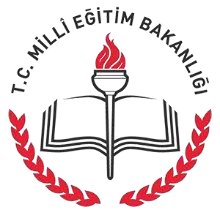 GÜVENLİK GÖREVLİSİ ÇALIŞMA TALİMATI (İŞKUR-TYP Özel Güvenlik Görevlisi Personeli İçin)HOCABEY TOKİ ORTAOKULU  MÜDÜRLÜĞÜ                29/11./2018Beyan ve taahhüt ederim.Emre AKPINAR                  Emre DEMİR                                   Özgür ORHANÇalışan Güvenlikci               Müdür Yardımcısı                  Okul Müdürü